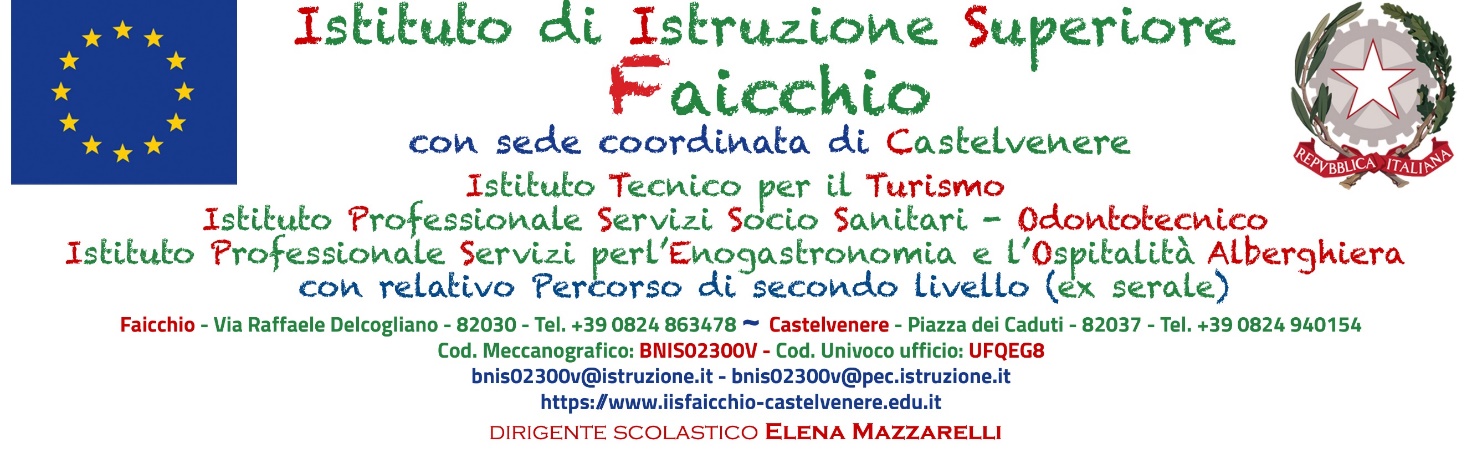 Istituto Professionale / TecnicoDocumento del Consiglio di ClasseClasse 5 sez. _____Indirizzo _____________Approvato il  /05/2021		Affisso all’Albo il  /05/2021DESCRIZIONE DEL CONTESTO GENERALELe caratteristiche del territorio e dell’utenzaLE INFORMAZIONI SUL CURRICULODescrizioneSbocchi occupazionaliQuadro orario DESCRIZIONE DELLA SITUAZIONE DELLA CLASSEComposizione del Consiglio della Classe V – sez. Variazione triennale del Consiglio della Classe V sez. Composizione e caratteristiche della Classe La tabella in chiaro è allegata al presente Documento (Allegato 1)Variazione del numero di alunni nel triennioPartecipazione delle famiglieLe famiglie sono state convocate in modalità telematica per i colloqui pomeridiani con tutti i docenti nel mese di dicembre, mentre nel mese di ottobre ed aprile sono stati convocati solo dal docente coordinatore. Informazioni puntuali relative ai livelli di apprendimento e alle assenze sono state tempestivamente comunicate. Il coordinatore di classe è sempre stato in contatto con la rappresentanza dei genitori per monitorare l’andamento didattico degli studenti e delle studentesse, le ricadute psicologiche di questo difficile periodo di emergenza nonché le problematiche legate ai devices e alla rete. E’ stata, inoltre, offerta la possibilità ai genitori che ne facessero richiesta, tramite il coordinatore, di avere un colloquio con i docenti componenti il consiglio di classe , ogni qualvolta se ne ravvisasse la necessità.EMERGENZA SANITARIA E DIDATTICA A DISTANZALa didattica a distanza nel nostro IstitutoL’Istituto d’Istruzione Superiore Faicchio-Castelvenere rispondendo al dettato normativo vigente, in particolare a quanto previsto dal “Piano scuola 2020-2021” allegato al DM 39/2020 e alle “Linee guida per la didattica digitale integrata” emanate con Decreto Ministeriale 7 agosto 2020 n. 89, ha elaborato nel mese di settembre 2020 il piano per DDI. In esso sono stati indicati criteri e modalità di erogazione dell’attività scolastica, in modo integrato tra la consueta attività didattica in presenza e le attività didattiche a distanza, anche attraverso l’utilizzo degli strumenti digitali. La modalità di didattica digitale nel periodo di emergenza ha permesso di integrare la tradizionale esperienza di scuola in presenza, ed ha rappresentato lo “spostamento” in modalità virtuale dell’ambiente di apprendimento. Secondo le direttive del Collegio Docenti l’orario settimanale della didattica a distanza è stato fissato come di seguito riportato:Dal 18 ottobre 2020 al 31/01/2021 frazioni orarie da 60 minuti Dal 01/02/2021 frazioni orarie da 50 minuti.La scuola ha utilizzato G-Suite per le attività di DDI. La suite si compone di diversi applicativi, tra cui Google Classroom, che risponde ai necessari requisiti di sicurezza dei dati a garanzia della privacy. All'interno di tale piattaforma gli studenti hanno avuto modo di partecipare alle lezioni anche in modalità videoconferenza, creare e condividere contenuti educativi, eseguire verifiche e svolgere compiti e lavori di gruppo. La piattaforma garantisce l'accessibilità da diversi dispositivi, quali pc, notebook, tablet e smartphone ed è disponibile una specifica app gratuitamente scaricabile da Google Play. La scuola ha provveduto all'attivazione degli account degli studenti, riconoscibili dal dominio @iisfaicchio-castelvenere.edu.it, al fine di garantire l'accesso gratuito alle funzionalità dell'applicativo. L'utilizzo della piattaforma è stato integrato dai software educativi scelti dai singoli docenti nel rispetto della libertà di insegnamento, garantita dall'articolo 33 della Costituzione e normata dall'art. 1 del D. Lgs. 297/1994 e dall'art. 1 comma 2 del D.P.R. 275/1999 (Regolamento dell’autonomia scolastica). La valutazione della didattica a distanzaLa valutazione delle attività svolte in modalità di didattica digitale ha tenuto conto dei criteri individuati nel Piano Triennale dell'Offerta Formativa. La valutazione è stata costante e tempestivamente riportata sul registro elettronico al fine di garantire la tempestività dell'informazione alle famiglie circa l'andamento didattico-disciplinare degli studenti e di fornire un feedback utile a regolare il processo di insegnamento/apprendimento. La valutazione ha tenuto conto della qualità dei processi attivati, della disponibilità ad apprendere, a lavorare in gruppo, dell’autonomia, della responsabilità personale e sociale e del processo di autovalutazione. I docenti hanno annotato le evidenze empiriche osservabili e tutti gli elementi utili alla valutazione tramite opportune rubriche e diari di bordo. La valutazione, pur se condotta a distanza, ha continuato ad avere un carattere formativo e non sanzionatorio per l’alunno, in un’ottica di accrescimento consapevole delle conoscenze e delle competenze. Sono stati privilegiati i seguenti criteri:assiduità nella frequenzapartecipazione attivaconoscenza e approfondimento dei contenuti disciplinaricapacità di relazione a distanzagestione delle informazioni e puntuale consegna degli elaboraticapacità comunicativepianificazione ed organizzazionecapacità di problem solvingspirito di iniziativaINDICAZIONI SU STRATEGIE E METODI PER L’INCLUSIONEL’Inclusione a distanzaL’ATTIVITA’ DIDATTICAIndicazioni generaliL’Area di professionalizzazione: i Percorsi per le Competenze Trasversali e per l’Orientamento (PCTO): ex Alternanza Scuola-LavoroI Percorsi di Educazione civicaNormativa di riferimentoLa legge 92 del 2019 ha introdotto l’insegnamento dell’Educazione Civica. Tutte le Istituzioni scolastiche sono chiamate, pertanto, ad aggiornare i curricoli di istituto e l’attività di programmazione didattica al fine di sviluppare “la conoscenza e la comprensione delle strutture e dei profili sociali, economici, giuridici, civici e ambientali della società” (articolo 2, comma 1 della L.92), nonché ad individuare, nella conoscenza e nell’attuazione consapevole dei regolamenti di Istituto, dello Statuto delle studentesse e degli studenti, nel Patto educativo di corresponsabilità, un terreno di esercizio concreto per sviluppare “la capacità di agire da cittadini responsabili e di partecipare pienamente e consapevolmente alla vita civica, culturale e sociale della comunità” (articolo 1, comma 1 della L. 92). Il testo di legge prevede che l’orario dedicato a questo insegnamento non possa essere inferiore a 33 ore per ciascun anno di corso, da svolgersi nell’ambito del monte ore complessivo annuale previsto dagli ordinamenti, comprensivo della quota di autonomia eventualmente utilizzata. Non si tratta dunque di un contenitore rigido, ma di una indicazione funzionale ad un più agevole raccordo fra le discipline e le esperienze di cittadinanza attiva che devono concorrere a comporre il curricolo di educazione civica. Ogni disciplina è, di per sé, parte integrante della formazione civica il cui insegnamento implica una dimensione integrata con le materie di tutti gli ambiti disciplinari dell’istruzione, comprese le attività di alternanza scuola-lavoro. I nuclei tematici dell’insegnamento, e cioè quei contenuti ritenuti essenziali per realizzare le finalità indicate nella Legge, sono già impliciti negli epistemi delle discipline. Per fare solo alcuni esempi, “l’educazione ambientale, sviluppo ecosostenibile e tutela del patrimonio ambientale, delle identità, delle produzioni e delle eccellenze territoriali e agroalimentari” e la stessa Agenda 2030, cui fa riferimento l’articolo 3, trovano una naturale interconnessione con le Scienze naturali e con la Geografia; l’educazione alla legalità e al contrasto delle mafie si innerva non solo della conoscenza del dettato e dei valori costituzionali, ma anche della consapevolezza dei diritti inalienabili dell’uomo e del cittadino, del loro progredire storico, del dibattito filosofico, religioso e letterario. Si tratta dunque di far emergere elementi latenti ma presenti nella attuale didattica e di rendere consapevole la loro interconnessione, nel rispetto e in coerenza con i processi di crescita dei ragazzi. Le Linee guida si sviluppano intorno a tre nuclei concettuali che costituiscono i pilastri della Legge, a cui possono essere ricondotte tutte le diverse tematiche dalla stessa individuate: 1. COSTITUZIONE, diritto (nazionale e internazionale), legalità e solidarietà 2. SVILUPPO SOSTENIBILE, educazione ambientale, conoscenza e tutela del patrimonio e del territorio3. CITTADINANZA DIGITALE cui è dedicato l’intero articolo 5 della legge e intesa come la capacità di un individuo di avvalersi consapevolmente e responsabilmente dei mezzi di comunicazione virtualiAttività e tematiche svolte TRIENNIOUnità d’Apprendimento con contenuti PluridisciplinariIn relazione alle recenti disposizioni normative (legge 13 luglio 2015, n. 107) riguardanti la destinazione negli istituti di formazione professionale di una percentuale dell’orario curriculare alla cosiddetta flessibilità, il Consiglio di classe ha stabilito di destinare tale quota alla realizzazione di un modulo pluridisciplinare con il coinvolgimento di tutte le discipline, al fine, anche, di dare una visione unitaria e non parcellizzata del sapere. In tale ottica, sono stati particolarmente privilegiati apprendimenti inter-pluridisciplinari, attraverso collegamenti tra le varie discipline, oltre che attraverso la trattazione del modulo sotto-indicato che avrà la seguente scansione e strutturazionecon la finalità di:Recuperare il concetto del diritto alla salute, - inteso come valore da salvaguardare, soprattutto nell’epoca Covid-19;Comprendere la complessità e interdipendenza degli eventi che caratterizzano la nostra epoca, acquisendo la consapevolezza che attraverso l’azione, anche quotidiana, e l’impegno comune di tutti, si può promuovere la transizione verso un vivere più corretto e un maggiore benessere per tutti;Adottare conseguentemente scelte consapevoli nella vita quotidiana (uso della mascherina e dei guanti, corretta igiene personale, distanziamento sociale), che tengano conto delle ripercussioni delle scelte individuali e collettive sui diversi effetti della pandemia da Covid-19;Riscoprire il senso ed il dovere civico, mediante la partecipazione a dibattiti, conferenze, progetti extracurriculari, rispettando il proprio dovere di cittadino;Imparare a valutare criticamente i comportamenti, individuali e collettivi, e dunque a conoscere e apprezzare le esperienze virtuose provenienti da istituzioni, imprese, cittadini, dell’innovazione e della tecnologia;Conoscere nuovi strumenti operativi per facilitare la comunicazione a distanza, mediante app o software atti a migliorare il processo comunicativo in un’epoca così travagliata dal Corona Virus.Programmazione Educativo-Didattica Multidisciplinare del Consiglio di ClasseGli obiettivi generali dell’azione educativa e didattica, definiti dopo aver confrontato quelli delle singole discipline e, ove possibile anche in ambito interdisciplinare, sono:Le Metodologie e gli Strumenti didatticiLe metodologie didattiche hanno mirato non ad eliminare ma a ridurre al minimo i metodi tradizionali, come la lezione frontale l’apprendimento e la ripetizione di nozioni o regole memorizzate, la successione di spiegazione- studio- interrogazione mentre sono state privilegiate quelle basate sulla valorizzazione dei punti di forza di ciascun alunno, sull’uso di mediatori didattici diversificati (mappe, schemi, immagini), sullo sviluppo di un’autentica motivazione ad apprendere. MetodologieStrumenti Le VerificheLe verifiche degli apprendimenti di tutti gli alunni sono state finalizzate a quantificare le conoscenze acquisite, a registrare i progressi compiuti, a far conoscere all’alunno i risultati raggiunti. Le verifiche, diversificate per tipologia, hanno previsto: prove orali (interrogazioni e sondaggi), stesura di testi scritti (relazioni, articoli di giornali, saggi brevi, analisi di testi letterari, prove strutturate e semi- strutturate (test, questionari, trattazione sintetica di argomenti dati, quesiti a risposta aperta e chiusa), soluzione di problemi, prove pratiche (di laboratorio, di progetto), prove integrate (comprendenti più discipline che trattano lo stesso argomento), prove multidisciplinari. STRUMENTI DI VERIFICA UTILIZZATI NELLE DISCIPLINELA VALUTAZIONE La valutazione del processo formativo risponde alla finalità di far conoscere allo studente, in ogni momento, la sua posizione nei confronti delle mete prefissate e al Consiglio di classe, l’efficacia delle strategie adottate per adeguare metodi e contenuti di insegnamento. Essa è la parte centrale per seguire il processo di verifica di apprendimento compiuto dall’alunno sul piano formativo e per migliorare l’efficacia degli interventi didattico- educativi. L’alunno ha diritto di conoscere i risultati delle prove di verifica nonché i criteri di valutazione adottati nelle singole prove. Ogni valutazione ha tenuto conto in ogni caso di vari criteri. Si è potuto pertanto misurare: se i risultati attesi sono stati conseguiti in pieno, parzialmente o in minima parte; la validità della prestazione dell’alunno in confronto ai risultati dei compagni; quanto la prestazione dell’alunno si è avvicinata agli obiettivi; la capacità di applicare le conoscenze in contesti diversi, il progresso dell’alunno rispetto alle condizioni di partenza, alle condizioni psicologiche, alla situazione socio- economica di provenienza, alle caratteristiche culturali dell’ambiente in cui vive e agli stimoli che ne riceve; la presenza di “pensiero creativo”.Collegialmente condivisa, si è articolata in tre momenti salienti:Per verificareCrediti scolastici e formativi: i criteri Il credito scolastico sarà attribuito tenendo conto delle tabelle di conversione previste dalla normativa vigente O.M. N.53 del 03/03/2021. Tabella A Conversione del credito assegnato al termine della classe terzaTabella B Conversione del credito assegnato al termine della classe quarta*ai sensi del combinato disposto dell’OM 11/2020 e della nota 8464/2020, per il solo a.s. 2019/20 l’ammissione alla classe successiva è prevista anche in presenza di valutazioni insufficienti; nel caso di media inferiore a sei decimi è attribuito un credito pari a 6, fatta salva la possibilità di integrarlo nello scrutinio finale relativo all’anno scolastico 2020/21; l’integrazione non può essere superiore ad un punto.Tabella C Attribuzione credito scolastico per la classe quinta in sede di ammissione all’Esame di StatoIl Consiglio di Classe valuterà in sede di scrutinio finale gli eventuali crediti formativi ed il loro valore nella definizione del credito scolastico. Saranno considerati di fondamentale importanza elementi quali:la regolarità nella frequenza alle lezioni la partecipazione alle attività didattiche, curriculari ed extracurriculariil rispetto degli orarila qualità della partecipazione la frequenza e l’impegno nelle attività di PCTO (Ex- Alternanza Scuola- Lavoro)Criteri di attribuzione del punteggio superiore nell'ambito della fascia individuata dalla media dei voti All’alunno verrà attribuito il punteggio superiore nell’ambito della fascia di credito individuata dalla media dei voti, se il Consiglio di Classe, in sede di scrutinio finale, gli riconosce i seguenti indicatori: media dei voti superiore allo 0,50 (media>6,50-7,50-8,50-9,50), a prescindere dal possesso di credito scolastico e/o formativo; media dei voti con decimale pari o inferiore a 50 (media =/< 6,50-7,50-8,50-9,50) solo in presenza di credito scolastico e/o formativo superiore a 0,50/1,00 sommando i punti assegnati per i seguenti indicatori: Per frequenza assidua punti 0,20; Per interesse, impegno e partecipazione punti 0,20; Per attività complementari organizzate dalla scuola punti 0,20; Per attività formative extrascolastiche documentate punti 0,20; (l’esperienza a cui si fa riferimento nella documentazione sia avvenuta dopo il termine del precedente anno scolastico e/o nel corso dell’anno scolastico in corso con una frequenza pari ai 2/3 delle ore previste e che da essa derivino competenze coerenti con il tipo di indirizzo di studi frequentato. Potranno essere presentati massimo due attestati e saranno valutati 0.10 cadauno); Per le valutazioni positive relative all’Alternanza Scuola Lavoro, stage e tirocini aziendali: sufficiente (0,05 punti), discreto (0.10 punti), buono (0.15 punti), ottimo/eccellente (0.20 punti). (La valutazione dei percorsi di Alternanza sarà effettuata dai Consigli di classe nello scrutinio del quinto anno per l’ammissione all’Esame di Stato). Per la valutazione dei crediti formativi è necessario che gli alunni depositino la documentazione in segreteria didattica entro il 15 maggio. Criteri di attribuzione del credito formativoIl credito formativo consiste in ogni qualificata esperienza, debitamente documentata, dalla quale derivino competenze coerenti con il tipo di corso cui si riferisce l’Esame di Stato; la coerenza, che può essere individuata nell’omogeneità con i contenuti tematici del corso, nel loro approfondimento, nella loro concreta attuazione, è accertata per i candidati interni e per i candidati esterni, rispettivamente, dai Consigli di Classe e dalle Commissioni d’esame. Le esperienze che danno luogo all’attribuzione dei crediti formativi devono risultare acquisite in ambiti e settori della vita civile legati alla formazione della persona ed alla crescita umana, civile e culturale, quali quelle relative ad attività culturali, artistiche, alla tutela dell’ambiente, al volontariato, alla cooperazione (O.M. 35 del 4/4/2003 sugli esami di Stato e D.M. 49/2000). Progetti ed altre Attività Extracurriculari (TRIENNIO 2018/2019- 2019/2020- 2020/2021)PCTO (EX ALTERNANZA SCUOLA – LAVORO)Aziende del Territorio NazionaleAziende del Territorio RegionaleTirocini aziendaliPROGETTI CORSI PROFESSIONALIZZANTICONGRESSI/CONVEGNI/MANIFESTAZIONIEDUCAZIONE ALLA LEGALITA’/RISPETTO DELL’AMBIENTESETTIMANA DEL POTENZIAMENTO E DEL RECUPEROAmpliamento dell’Offerta FormativaAttività Didattiche ConsolidateSportello ascolto adolescenti (uno spazio riservato per poter esprimere liberamente ad esperti del settore, emozioni, dubbi e curiosità). Rispetta la privacy e garantisce l’anonimato Educazione alimentare e alla saluteAttività di orientamentoEducazione alla legalitàAttività IntegrativeAltre attivitàINDICAZIONI RELATIVE ALLE PROVE D’ESAMEIn esecuzione all’O.M. N.53 del 03/03/2021 (Esami di Stato nel secondo ciclo di istruzione per l’anno scolastico 2020/2021) art. 10 comma 1 lettera a) e b) circa l’argomento assegnato a ciascun candidato per la realizzazione dell’elaborato concernente le discipline caratterizzanti oggetto del colloquio e l’inserimento dei testi oggetti di studio nell’ambito dell’insegnamento di Italiano durante il quinto anno che saranno sottoposti ai candidati nel corso del colloquio orale di cui all’articolo 18 comma 1 lett . b, il Consiglio di Classe ha individuato i seguenti argomenti e i seguenti testi posti nei rispettivi allegati. (Allegato n.)Si allega inoltre la griglia di valutazione del colloquio orale predisposta dal MIUR come da allegato B della O.M. sopracitata. (Allegato n.)9.1 Struttura dell’Elaborato10. Riferimenti NormativiIl presente documento è redatto alla luce della normativa vigente integrata dalle misure urgenti per la scuola emanate per l'emergenza coronavirus:ORDINANZA n. 79 del 15 ottobre 2020 recante: "Ulteriori misure per la prevenzione e gestione dell' emergenza epidemiologica da COV ID-19". Ordinanza ai sensi dell'art. 32, comma 3, d ella legge 23 dicembre 1978, n.833 in materia di igiene e sanità pubblica e dell'art. 3 del decreto-legge 25 marzo 2020, n. 19.ORDINANZA n. 82 del 20 ottobre 2020 recante: "Ulteriori misure per la prevenzione e gestione dell'emergenza epidemiologica da COV ID-1 9". Ordinanza ai sensi dell'art. 32, comma 3, della legge 23 dicembre 1978, n.833 in materia di igiene e sanità pubblica e dell'art. 3 del decreto-legge 25 marzo 2020, n. 19. Disposizioni in tema di attività didattiche- Limiti alla mobilità sul territorio regionale- Disposizioni concernenti il Comune di Arzano (NA).•	ORDINANZA n. 85 del 26 ottobre 2020 recante: "Ulteriori misure per la prevenzione e gestione dell'emergenza epidemiologica da COV I D-1 9". Ordinanza ai sensi dell'art. 32, comma 3, della legge 23 dicembre 1978, n.833 in materia di igiene e sanità pubblica e dell'art. 3 del decreto-legge 25 marzo 2020, n. 19. Disposi zioni  in tema di esercizi  commerciali, attività scolastica  e limitazioni alla mobilità.DPC M del 24110/2020 recante "Misure urgenti per fronteggiare l'emergenza epidemiologica da COV I D-1 9".DPC M del 03/12// 2020 recante "Disposizioni urgenti per fronteggiare i rischi sanitari connessi alla diffusione del virus COV ID-1 9".DPCM del 14/01/2021 recante "Ulteriori disposizioni urgenti in materia di contenimento e prevenzione dell'emergenza epidemiologica da COV I D-1 9 e di svolgimento delle elezioni per l'anno 2021".ORDINANZA n. 2 del 16 del gennaio 2021 recante : "Ulteriori misure per la prevenzione e gestione dell' emergenza epidemiologica da COV I D-1 9". Ordinanza ai sensi dell'art. 32, comma 3, della legge 23 dicembre 1978, n.833 in materia di igiene e sanità pubblica e dell'art. 3 del decreto­ legge 25 marzo 2020, n. 19. Disposizioni concernenti l'attività didattica scolastica e universitaria sul territorio regionale.ORDINANZA n. 3 del 22 del gennaio 2021 recante: "Ulteriori misure per la prevenzione e gestione dell' emergenza epidemiologica da COV I D-1 9" . Ordinanza ai sensi dell'art. 32, comma 3, d ella legge 23 dicembre 1978, n.833 in materia d i igiene e sanità pubblica e dell'art. 3 del decreto­ legge 25 marzo 2020, n. 19. Disposizioni concernenti l'attività didattica scolastica e universitaria sul territorio regionale.Disposizioni concernenti l 'attività didattica scolastica sul territorio regionale. Atto di raccomandazione e richiamo-Regione Campania.DPCM del 02/03/2021.O.M. n° 53 avente ad oggetto "Esami di Stato nel secondo ciclo di istruzione per l' anno scolastico 2020/2021".•ORDINANZA n. 7 del 1O marzo 2021 recante: "Ulteriori misure per la prevenzione e gestione dell'emergenza epidemiologica da COVID-1 9". Ordinanza ai sensi dell'art. 32, comma 3, della legge 23 dicembre 1978, n.833 in materia di igiene e sanità pubblica e dell'art. 3 del decreto-legge 25 marzo 2020, n. 19. Disposizioni urgenti in tema di attività mercatali e limitazioni alla mobilità.ORDINANZA n. 9 del 15 marzo 2021 recante: "Ulteriori misure per la prevenzione e gestione dell' emergenza epidemiologica da COV ID-1 9". Ordinanza ai sensi dell'art. 32, comma 3, della legge 23 dicembre 1978, n.833 in materia di igiene e sanità pubblica e dell'art. 3 del decreto-legge 25 marzo 2020, n. 19. Disposizioni urgenti in tema di lezioni e corsi di formazione, nonché in tema di mobilità e trasporti. Precisazioni in ordine alle attività mercatali.Nota 7116 del 2 aprile 202 1 - Esame di Stato secondo ciclo di istruzione - Indicazioni operative per il rilascio del Curriculum dello studente.( da aggiornare eventualmente entro il 15/05/2021 )Questo documento è rispondente alle indicazioni fornite dal Garante per la protezione dei dati personali così come indicato nella nota del 21 marzo 2017, prot. N. 10719AllegatiAllegato 1 elenco alunniAllegato 2 Percorso Formativo (schede informative) relativo alle singole disciplineAllegato 3 Report PCTOAllegato 4 Classe V Conversione del creditoAllegato 5 Testi oggetto di studio nell’ambito dell’insegnamento di Italiano durante il V annoAllegato 6 Argomenti assegnati a ciascun candidato per la realizzazione dell’elaborato concernente le discipline caratterizzanti oggetto del colloquioAllegato 7 Griglie Di Valutazione del colloquio oraleDocumentazione studenti BES: Richiesta presenza di assistenza (Riservato alla CommissioneFirme dei Componenti del Consiglio di Classe della V.A.S. 2020/2021Pubblicato all’albo dell’Istituto il giorno  /05/2020Consegnata copia agli studenti della classe Quinta il giorno  /05/2020Pubblicazione sul sito: www.iisfaicchio-castelvenere.edu.itIl coordinatoreIl Dirigente Scolastico________________Dott.ssa Elena MazzarelliMATERIAIIIIIIIVVLingua e letteratura italianaStoriaDiritto ed economiaFisicaScienze della terraBiologiaChimicaDTA (Diritto e Tecniche Amministrative)Lingua e cultura straniera (Inglese )Seconda lingua straniera MatematicaScienze motorie e sportiveReligione (IRC)TOTALECOGNOME E NOMECOGNOME E NOMEDISCIPLINAORE1234567891011121314151617MateriaIII AnnoIV AnnoV AnnoClasseIIIIVVV NUCLEI TEMATICICONOSCENZEABILITA’COMPETENZECOSTITUZIONEDIRITTO (NAZIONALE E INTERNAZIONALE)   LEGALITÀ E SOLIDARIETÀSVILUPPO SOSTENIBILEEDUCAZIONE AMBIENTALECONOSCENZA E TUTELA DEL PATRIMONIO E DEL TERRITORIOCITTADINANZA DIGITALEConoscere le principali norme che regolano la convivenza civile e democraticaConoscere i principali obblighi e diritti del lavoratoreConoscere i rischi che compromettono il sano e corretto sviluppo dei territoriConoscere le principali norme di igiene e di sicurezza a tutela della propria salute e a protezione di quella altruiConoscere i rischi e le misure di prevenzione di essi nei diversi contestiConoscere i principi di protezione civileConoscere le tecnologie digitali appropriate per condividere dati, informazioni e contenuti digitali.Conoscere i modi per proteggere la reputazione onlineConoscere le modalità per proteggere i dispositivi e i contenuti digitali Saper cogliere la giusta dimensione di cittadino nel contesto territoriale, nazionale e globaleSapersi confrontare nel contesto lavorativo in un’ottica cooperativa e di produttivitàSaper individuare comportamenti pubblici e privati improntati alla realizzazione di un modello di sviluppo sostenibileSaper individuare le risorse del proprio territorio per una loro corretta e sostenibile valorizzazioneSaper scegliere le misure di sicurezza, e le modalità per tenere conto dell’affidabilità e della privacy Riconoscere gli impatti ambientali delle tecnologie digitali e del loro utilizzoEssere consapevoli della propria appartenenza ad una tradizione culturale, economica e sociale riconoscendo l’importanza della partecipazione di ciascun membro della comunità secondo le diverse identitàEssere in grado di declinare i principi di legalità, di partecipazione e di solidarietà nel quotidiano privato, lavorativo e pubblicoPartecipare ad azioni e ad eventi di contrasto ad ogni forma di illegalità e di ingiustizia socialeRispettare l’ambiente, curarlo, conservarlo, migliorarlo, assumendo il principio di responsabilità. Adottare i comportamenti più adeguati per la tutela della sicurezza propria, degli altri e dell’ambiente in cui si vive, in condizioni ordinarie o straordinarie di pericolo.Adottare e promuovere corretti stili di vita per il benessere e la salute propria e degli altriGovernare responsabilmente i mezzi di comunicazione e gli strumenti digitali Saper gestire e proteggere informazioni, contenuti, dati e identità digitaliSaper utilizzare le tecnologie digitali come ausilio per la cittadinanza attiva e l’inclusione sociale, la collaborazione con gli altri e la creatività nel raggiungimento di obiettivi personali, sociali o commerciali Utilizzare creativamente le tecnologie, nel rispetto degli altri utenti della rete, della loro privacy e della reputazione acquisita. Titolo: Restiamo vigili: libertà personale e responsabilità socialeArgomento propostoDiscipline coinvolteLezione frontale, dialogata, cooperativaAttività laboratorialeApprendimento cooperativoStage aziendale (PCTO)Scrittura creativa (Concorsi di prosa e/o poesia, …)Flipped ClassroomImmagini, mappe, schemi, sintesi, formulariLezioni erogate in modalità sincrona e asincronaUtilizzo dell’indirizzo email per la consegna di eserciziBrain- stormingLearning by doingMetodo induttivo e deduttivoLavori di gruppo, esercitazioni individualiApprendimento tramite tecnologieDidattica breveIntervisteAnalisi dei casiMappe concettuali realizzate tramite software specificiLibri di testo, manuali, dizionari, rivisteAppunti delle lezioni, dispenseLIMVideoproiettorePersonal computerLaboratori Materiale multimediale e interattivo Sussidi audiovisiviDizionario monolingueLibri Erickson (disabilità)E-book ModalitàITSTOS.AlINGFRAMATSC.MOT.Interrogazioni Compiti individualiDiscussione guidataAnalisi testoSviluppo modulare di un argomentoTemaRelazioneSaggio breve/articolo di giornaleProve strutturateProve semistrutturateTrattamento sinteticoProve praticheValutazione inizialeProve d’ingresso oggettivamente presentate per verificare le conoscenze o contenuti acquisiti e le competenzeValutazione formativa o in itinereProve di verifica sul percorso educativo- formativo seguito, al fine di correggerlo eventualmente con interventi compensativi (feedback, pause didattiche)Valutazione finale o sommativaPer certificare il grado di conoscenze, di competenze e di capacità acquisiteConoscenzeL’insieme dei contenuti per lo svolgimento di determinate operazioniCompetenzeSaper fare – l’insieme di abilità concorrenti alla soluzione di una situazione problematicaCategoriaModalitàTipologiaCredito scolastico curriculareAcquisito nell’ambito dell’ordinario corso di studiofrequenzapartecipazione e interesse al lavoro scolasticoapprofondimento disciplinare autonomo e/o guidatoomogeneità dell’impegnoCredito scolastico extracurricolareAcquisito in orario extracurricularecorsi regionali svolti nella scuolaCredito formativoAcquisito fuori della scuola di appartenenza e debitamente certificatocorsi di linguacorsi di informaticaattività di formazioneattività di volontariatosportMedia dei votiFasce di credito ai sensi Allegato A al D. Lgs 62/2017Nuovo credito assegnato per la classe terzaM = 67-811-126< M ≤ 78-913-147< M ≤ 89-1015-168< M ≤ 910-1116-179< M ≤ 1011-1217-18Media dei votiFasce di credito ai sensi dell’Allegato A al D. Lgs.62/2017 e dell’OM 11/2020Nuovo credito assegnato per la classe quartaM < 6 *6-710-11M = 68-912-136< M ≤ 79-1014-157< M ≤ 810-1116-178< M ≤ 911-1218-199< M ≤ 1012-1319-20Media dei votiFasce di creditoclasse quintaM < 611-12M = 613-146< M ≤ 715-167< M ≤ 817-188< M ≤ 919-209< M ≤ 1021-22MesiGiorni Giorni Giorni Giorni Giorni Giorni Giorni Giorni Giorni Giorni Giorni Giorni Giorni Giorni Giorni Giorni Giorni Giorni Giorni COGNOME E NOMEDISCIPLINEFirmaIL DIRIGENTE SCOLASTICODott.ssa Elena Mazzarelli